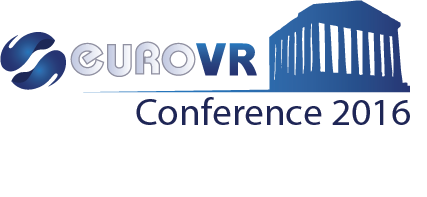 22-24 November 2016Athens, GreeceSponsorship formSponsorship formCommitment to SponsorI (Name of person), as representative of (Name of Organization), confirm my willingness to sponsor the EuroVR2016 Conference at the level in the right box.<signature, full name>Level of Sponsorship:Please check the boxes for desired sponsorship scheme: Gold Sponsor (4.000,00€) Silver Sponsor (2.500,00€) Bronze Sponsor (1.500,00€)Full contact details:Full name:       Job title:      Company/affiliation:      Address:      City/State/Postal Code:      Country:      Phone:      Fax:      E-mail address:      Company Website :      Full contact details:Full name:       Job title:      Company/affiliation:      Address:      City/State/Postal Code:      Country:      Phone:      Fax:      E-mail address:      Company Website :      In acknowledgment of your sponsorship we would like to include your logotype at the respective section of the EuroVR2016 Conference website along with a link to your company’s/ organisation website. The logo will be also included at the Conference promotional material.  For this reason you are kindly asked to email a high resolution copy of your logotype in .jpg and .eps format along with the filled in and signed form  to: eurovr.conference@eurovr-association.org In acknowledgment of your sponsorship we would like to include your logotype at the respective section of the EuroVR2016 Conference website along with a link to your company’s/ organisation website. The logo will be also included at the Conference promotional material.  For this reason you are kindly asked to email a high resolution copy of your logotype in .jpg and .eps format along with the filled in and signed form  to: eurovr.conference@eurovr-association.org 